Attachment 4: 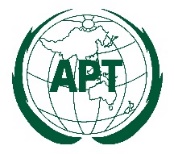 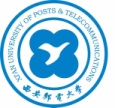 附件4：“MIIT - APT信息通信领域卓越青年人才培养”西安邮电大学硕士学位奖学金项目申请表“APT-People’s Republic of China Scholarship Programme 2024” XI’AN UNIVERSITY OF POSTS AND TELECOMMUNICATIONS SCHOLARSHIP PROGRAM FOR MASTER’S DEGREE护照用名Name in passport护照用名Name in passport护照用名Name in passport护照用名Name in passport姓/Family name姓/Family name姓/Family name姓/Family name姓/Family name中文名Chinese name中文名Chinese name中文名Chinese name照  片Photograph护照用名Name in passport护照用名Name in passport护照用名Name in passport护照用名Name in passport名/Given name名/Given name名/Given name名/Given name名/Given name中文名Chinese name中文名Chinese name中文名Chinese name照  片Photograph护照用名Name in passport护照用名Name in passport护照用名Name in passport护照用名Name in passport名/Middle Name名/Middle Name名/Middle Name名/Middle Name名/Middle Name照  片Photograph国籍Nationality国籍Nationality国籍Nationality国籍Nationality护照号码Passport No.护照号码Passport No.护照号码Passport No.照  片Photograph出生日期Date of birth出生日期Date of birth出生日期Date of birth出生日期Date of birth    年     月     日/year    /month   /date    年     月     日/year    /month   /date男 □ Male 女 □ Female男 □ Male 女 □ Female男 □ Male 女 □ Female已婚□Married未婚□Single已婚□Married未婚□Single已婚□Married未婚□Single照  片Photograph出生地点Place of birth出生地点Place of birth出生地点Place of birth出生地点Place of birth宗教Religion母语Native language母语Native language母语Native language家庭通讯地址和电话/Home mailing address and Tel:家庭通讯地址和电话/Home mailing address and Tel:家庭通讯地址和电话/Home mailing address and Tel:家庭通讯地址和电话/Home mailing address and Tel:家庭通讯地址和电话/Home mailing address and Tel:家庭通讯地址和电话/Home mailing address and Tel:家庭通讯地址和电话/Home mailing address and Tel:家庭通讯地址和电话/Home mailing address and Tel:家庭通讯地址和电话/Home mailing address and Tel:家庭通讯地址和电话/Home mailing address and Tel:家庭通讯地址和电话/Home mailing address and Tel:家庭通讯地址和电话/Home mailing address and Tel:家庭通讯地址和电话/Home mailing address and Tel:工作单位和地址Present Position and OrganizationJob Title : Department/Division : Organization : Address : Phone No : Fax No : Email : 工作单位和地址Present Position and OrganizationJob Title : Department/Division : Organization : Address : Phone No : Fax No : Email : 工作单位和地址Present Position and OrganizationJob Title : Department/Division : Organization : Address : Phone No : Fax No : Email : 工作单位和地址Present Position and OrganizationJob Title : Department/Division : Organization : Address : Phone No : Fax No : Email : 工作单位和地址Present Position and OrganizationJob Title : Department/Division : Organization : Address : Phone No : Fax No : Email : 工作单位和地址Present Position and OrganizationJob Title : Department/Division : Organization : Address : Phone No : Fax No : Email : 工作单位和地址Present Position and OrganizationJob Title : Department/Division : Organization : Address : Phone No : Fax No : Email : 工作单位和地址Present Position and OrganizationJob Title : Department/Division : Organization : Address : Phone No : Fax No : Email : 工作单位和地址Present Position and OrganizationJob Title : Department/Division : Organization : Address : Phone No : Fax No : Email : 工作单位和地址Present Position and OrganizationJob Title : Department/Division : Organization : Address : Phone No : Fax No : Email : 工作单位和地址Present Position and OrganizationJob Title : Department/Division : Organization : Address : Phone No : Fax No : Email : 工作单位和地址Present Position and OrganizationJob Title : Department/Division : Organization : Address : Phone No : Fax No : Email : 工作单位和地址Present Position and OrganizationJob Title : Department/Division : Organization : Address : Phone No : Fax No : Email : 语言能力Language语言能力Language语言能力Language语言能力Language语言能力Language语言能力Language语言能力Language语言能力Language语言能力Language语言能力Language语言能力Language语言能力Language语言能力Language□ English□ English□ English□ English□ English□ English□ English□ English□ Chinese□ Chinese□ Chinese□ Chinese□ ChineseListening□ Excellent  □ good  □ fair  □ poor□ Excellent  □ good  □ fair  □ poor□ Excellent  □ good  □ fair  □ poor□ Excellent  □ good  □ fair  □ poor□ Excellent  □ good  □ fair  □ poor□ Excellent  □ good  □ fair  □ poor□ Excellent  □ good  □ fair  □ poor□ Excellent  □ good  □ fair  □ poor□ Excellent  □ good  □ fair  □ poor□ Excellent  □ good  □ fair  □ poor□ Excellent  □ good  □ fair  □ poor□ Excellent  □ good  □ fair  □ poorSpeaking□ Excellent  □ good  □ fair  □ poor□ Excellent  □ good  □ fair  □ poor□ Excellent  □ good  □ fair  □ poor□ Excellent  □ good  □ fair  □ poor□ Excellent  □ good  □ fair  □ poor□ Excellent  □ good  □ fair  □ poor□ Excellent  □ good  □ fair  □ poor□ Excellent  □ good  □ fair  □ poor□ Excellent  □ good  □ fair  □ poor□ Excellent  □ good  □ fair  □ poor□ Excellent  □ good  □ fair  □ poor□ Excellent  □ good  □ fair  □ poorReading□ Excellent  □ good  □ fair  □ poor□ Excellent  □ good  □ fair  □ poor□ Excellent  □ good  □ fair  □ poor□ Excellent  □ good  □ fair  □ poor□ Excellent  □ good  □ fair  □ poor□ Excellent  □ good  □ fair  □ poor□ Excellent  □ good  □ fair  □ poor□ Excellent  □ good  □ fair  □ poor□ Excellent  □ good  □ fair  □ poor□ Excellent  □ good  □ fair  □ poor□ Excellent  □ good  □ fair  □ poor□ Excellent  □ good  □ fair  □ poorWriting□ Excellent  □ good  □ fair  □ poor□ Excellent  □ good  □ fair  □ poor□ Excellent  □ good  □ fair  □ poor□ Excellent  □ good  □ fair  □ poor□ Excellent  □ good  □ fair  □ poor□ Excellent  □ good  □ fair  □ poor□ Excellent  □ good  □ fair  □ poor□ Excellent  □ good  □ fair  □ poor□ Excellent  □ good  □ fair  □ poor□ Excellent  □ good  □ fair  □ poor□ Excellent  □ good  □ fair  □ poor□ Excellent  □ good  □ fair  □ poor教育经历Education教育经历Education教育经历Education教育经历Education教育经历Education教育经历Education教育经历Education教育经历Education教育经历Education教育经历Education教育经历Education教育经历Education教育经历EducationYearYearName of Institution/ Place & CountryName of Institution/ Place & CountryName of Institution/ Place & CountryName of Institution/ Place & CountryName of Institution/ Place & CountryName of Institution/ Place & CountryName of Institution/ Place & CountryName of Institution/ Place & CountryMajor Subject/ DegreeMajor Subject/ DegreeMajor Subject/ Degree* The scanned copy of academic transcripts and details of subjects taken should be submitted* The scanned copy of academic transcripts and details of subjects taken should be submitted* The scanned copy of academic transcripts and details of subjects taken should be submitted* The scanned copy of academic transcripts and details of subjects taken should be submitted* The scanned copy of academic transcripts and details of subjects taken should be submitted* The scanned copy of academic transcripts and details of subjects taken should be submitted* The scanned copy of academic transcripts and details of subjects taken should be submitted* The scanned copy of academic transcripts and details of subjects taken should be submitted* The scanned copy of academic transcripts and details of subjects taken should be submitted* The scanned copy of academic transcripts and details of subjects taken should be submitted* The scanned copy of academic transcripts and details of subjects taken should be submitted* The scanned copy of academic transcripts and details of subjects taken should be submitted* The scanned copy of academic transcripts and details of subjects taken should be submitted工作经历Career/Work Experience工作经历Career/Work Experience工作经历Career/Work Experience工作经历Career/Work Experience工作经历Career/Work Experience工作经历Career/Work Experience工作经历Career/Work Experience工作经历Career/Work Experience工作经历Career/Work Experience工作经历Career/Work Experience工作经历Career/Work Experience工作经历Career/Work Experience工作经历Career/Work ExperienceYearYearYearOrganizationOrganizationOrganizationOrganizationPositionPositionPositionPositionDuties and ResponsibilityDuties and ResponsibilityArea to apply （3 years Master）* :   □ Information and Communication Engineering         □ Electronic Science and Technology  □ Computer Science and Technology                    * only one choice is allowedArea to apply （3 years Master）* :   □ Information and Communication Engineering         □ Electronic Science and Technology  □ Computer Science and Technology                    * only one choice is allowedArea to apply （3 years Master）* :   □ Information and Communication Engineering         □ Electronic Science and Technology  □ Computer Science and Technology                    * only one choice is allowedArea to apply （3 years Master）* :   □ Information and Communication Engineering         □ Electronic Science and Technology  □ Computer Science and Technology                    * only one choice is allowedArea to apply （3 years Master）* :   □ Information and Communication Engineering         □ Electronic Science and Technology  □ Computer Science and Technology                    * only one choice is allowedArea to apply （3 years Master）* :   □ Information and Communication Engineering         □ Electronic Science and Technology  □ Computer Science and Technology                    * only one choice is allowedArea to apply （3 years Master）* :   □ Information and Communication Engineering         □ Electronic Science and Technology  □ Computer Science and Technology                    * only one choice is allowedArea to apply （3 years Master）* :   □ Information and Communication Engineering         □ Electronic Science and Technology  □ Computer Science and Technology                    * only one choice is allowedArea to apply （3 years Master）* :   □ Information and Communication Engineering         □ Electronic Science and Technology  □ Computer Science and Technology                    * only one choice is allowedArea to apply （3 years Master）* :   □ Information and Communication Engineering         □ Electronic Science and Technology  □ Computer Science and Technology                    * only one choice is allowedArea to apply （3 years Master）* :   □ Information and Communication Engineering         □ Electronic Science and Technology  □ Computer Science and Technology                    * only one choice is allowedArea to apply （3 years Master）* :   □ Information and Communication Engineering         □ Electronic Science and Technology  □ Computer Science and Technology                    * only one choice is allowedArea to apply （3 years Master）* :   □ Information and Communication Engineering         □ Electronic Science and Technology  □ Computer Science and Technology                    * only one choice is allowed经费来源保证人的通讯地址/电话/Sponsor’s mailing address /Tel:   保证人签字/Sponsor’s signature       经费来源保证人的通讯地址/电话/Sponsor’s mailing address /Tel:   保证人签字/Sponsor’s signature       经费来源保证人的通讯地址/电话/Sponsor’s mailing address /Tel:   保证人签字/Sponsor’s signature       经费来源保证人的通讯地址/电话/Sponsor’s mailing address /Tel:   保证人签字/Sponsor’s signature       经费来源保证人的通讯地址/电话/Sponsor’s mailing address /Tel:   保证人签字/Sponsor’s signature       经费来源保证人的通讯地址/电话/Sponsor’s mailing address /Tel:   保证人签字/Sponsor’s signature       经费来源保证人的通讯地址/电话/Sponsor’s mailing address /Tel:   保证人签字/Sponsor’s signature       经费来源保证人的通讯地址/电话/Sponsor’s mailing address /Tel:   保证人签字/Sponsor’s signature       经费来源保证人的通讯地址/电话/Sponsor’s mailing address /Tel:   保证人签字/Sponsor’s signature       经费来源保证人的通讯地址/电话/Sponsor’s mailing address /Tel:   保证人签字/Sponsor’s signature       经费来源保证人的通讯地址/电话/Sponsor’s mailing address /Tel:   保证人签字/Sponsor’s signature       经费来源保证人的通讯地址/电话/Sponsor’s mailing address /Tel:   保证人签字/Sponsor’s signature       经费来源保证人的通讯地址/电话/Sponsor’s mailing address /Tel:   保证人签字/Sponsor’s signature       * The sponsor should be the person who can give you financial support.* The sponsor should be the person who can give you financial support.* The sponsor should be the person who can give you financial support.* The sponsor should be the person who can give you financial support.* The sponsor should be the person who can give you financial support.* The sponsor should be the person who can give you financial support.* The sponsor should be the person who can give you financial support.* The sponsor should be the person who can give you financial support.* The sponsor should be the person who can give you financial support.* The sponsor should be the person who can give you financial support.* The sponsor should be the person who can give you financial support.* The sponsor should be the person who can give you financial support.* The sponsor should be the person who can give you financial support.家庭主要成员/Family members家庭主要成员/Family members家庭主要成员/Family members家庭主要成员/Family members家庭主要成员/Family members家庭主要成员/Family members家庭主要成员/Family members家庭主要成员/Family members家庭主要成员/Family members家庭主要成员/Family members家庭主要成员/Family members家庭主要成员/Family members家庭主要成员/Family members姓名/ Name姓名/ Name姓名/ Name姓名/ Name姓名/ Name关系/ Relation关系/ Relation关系/ Relation关系/ Relation电话和传真/ Tel. & Fax电话和传真/ Tel. & Fax电话和传真/ Tel. & Fax电话和传真/ Tel. & FaxI certify that the information given above is true and complete to the best of my knowledge. By affixing my signature, I hereby agree that APT & Xi'an University of Posts and Telecommunications will not take any responsibility for any results occurring from the incorrect information given by myself.学生本人签字/Applicant signature                           日期/DateI certify that the information given above is true and complete to the best of my knowledge. By affixing my signature, I hereby agree that APT & Xi'an University of Posts and Telecommunications will not take any responsibility for any results occurring from the incorrect information given by myself.学生本人签字/Applicant signature                           日期/DateI certify that the information given above is true and complete to the best of my knowledge. By affixing my signature, I hereby agree that APT & Xi'an University of Posts and Telecommunications will not take any responsibility for any results occurring from the incorrect information given by myself.学生本人签字/Applicant signature                           日期/DateI certify that the information given above is true and complete to the best of my knowledge. By affixing my signature, I hereby agree that APT & Xi'an University of Posts and Telecommunications will not take any responsibility for any results occurring from the incorrect information given by myself.学生本人签字/Applicant signature                           日期/DateI certify that the information given above is true and complete to the best of my knowledge. By affixing my signature, I hereby agree that APT & Xi'an University of Posts and Telecommunications will not take any responsibility for any results occurring from the incorrect information given by myself.学生本人签字/Applicant signature                           日期/DateI certify that the information given above is true and complete to the best of my knowledge. By affixing my signature, I hereby agree that APT & Xi'an University of Posts and Telecommunications will not take any responsibility for any results occurring from the incorrect information given by myself.学生本人签字/Applicant signature                           日期/DateI certify that the information given above is true and complete to the best of my knowledge. By affixing my signature, I hereby agree that APT & Xi'an University of Posts and Telecommunications will not take any responsibility for any results occurring from the incorrect information given by myself.学生本人签字/Applicant signature                           日期/DateI certify that the information given above is true and complete to the best of my knowledge. By affixing my signature, I hereby agree that APT & Xi'an University of Posts and Telecommunications will not take any responsibility for any results occurring from the incorrect information given by myself.学生本人签字/Applicant signature                           日期/DateI certify that the information given above is true and complete to the best of my knowledge. By affixing my signature, I hereby agree that APT & Xi'an University of Posts and Telecommunications will not take any responsibility for any results occurring from the incorrect information given by myself.学生本人签字/Applicant signature                           日期/DateI certify that the information given above is true and complete to the best of my knowledge. By affixing my signature, I hereby agree that APT & Xi'an University of Posts and Telecommunications will not take any responsibility for any results occurring from the incorrect information given by myself.学生本人签字/Applicant signature                           日期/DateI certify that the information given above is true and complete to the best of my knowledge. By affixing my signature, I hereby agree that APT & Xi'an University of Posts and Telecommunications will not take any responsibility for any results occurring from the incorrect information given by myself.学生本人签字/Applicant signature                           日期/DateI certify that the information given above is true and complete to the best of my knowledge. By affixing my signature, I hereby agree that APT & Xi'an University of Posts and Telecommunications will not take any responsibility for any results occurring from the incorrect information given by myself.学生本人签字/Applicant signature                           日期/DateI certify that the information given above is true and complete to the best of my knowledge. By affixing my signature, I hereby agree that APT & Xi'an University of Posts and Telecommunications will not take any responsibility for any results occurring from the incorrect information given by myself.学生本人签字/Applicant signature                           日期/Date亚太电信组织成员国推荐Recommendation by APT Member Country(To be recommend by the APT Official Contact Point of APT Member)亚太电信组织成员国推荐Recommendation by APT Member Country(To be recommend by the APT Official Contact Point of APT Member)亚太电信组织成员国推荐Recommendation by APT Member Country(To be recommend by the APT Official Contact Point of APT Member)亚太电信组织成员国推荐Recommendation by APT Member Country(To be recommend by the APT Official Contact Point of APT Member)亚太电信组织成员国推荐Recommendation by APT Member Country(To be recommend by the APT Official Contact Point of APT Member)亚太电信组织成员国推荐Recommendation by APT Member Country(To be recommend by the APT Official Contact Point of APT Member)亚太电信组织成员国推荐Recommendation by APT Member Country(To be recommend by the APT Official Contact Point of APT Member)亚太电信组织成员国推荐Recommendation by APT Member Country(To be recommend by the APT Official Contact Point of APT Member)亚太电信组织成员国推荐Recommendation by APT Member Country(To be recommend by the APT Official Contact Point of APT Member)亚太电信组织成员国推荐Recommendation by APT Member Country(To be recommend by the APT Official Contact Point of APT Member)亚太电信组织成员国推荐Recommendation by APT Member Country(To be recommend by the APT Official Contact Point of APT Member)亚太电信组织成员国推荐Recommendation by APT Member Country(To be recommend by the APT Official Contact Point of APT Member)亚太电信组织成员国推荐Recommendation by APT Member Country(To be recommend by the APT Official Contact Point of APT Member)Name: _____________________________________ Signature: _______________________Position: ____________________________________  Official Stamp:Administration: ____________________________ Date: ____________________________________Name: _____________________________________ Signature: _______________________Position: ____________________________________  Official Stamp:Administration: ____________________________ Date: ____________________________________Name: _____________________________________ Signature: _______________________Position: ____________________________________  Official Stamp:Administration: ____________________________ Date: ____________________________________Name: _____________________________________ Signature: _______________________Position: ____________________________________  Official Stamp:Administration: ____________________________ Date: ____________________________________Name: _____________________________________ Signature: _______________________Position: ____________________________________  Official Stamp:Administration: ____________________________ Date: ____________________________________Name: _____________________________________ Signature: _______________________Position: ____________________________________  Official Stamp:Administration: ____________________________ Date: ____________________________________Name: _____________________________________ Signature: _______________________Position: ____________________________________  Official Stamp:Administration: ____________________________ Date: ____________________________________Name: _____________________________________ Signature: _______________________Position: ____________________________________  Official Stamp:Administration: ____________________________ Date: ____________________________________Name: _____________________________________ Signature: _______________________Position: ____________________________________  Official Stamp:Administration: ____________________________ Date: ____________________________________Name: _____________________________________ Signature: _______________________Position: ____________________________________  Official Stamp:Administration: ____________________________ Date: ____________________________________Name: _____________________________________ Signature: _______________________Position: ____________________________________  Official Stamp:Administration: ____________________________ Date: ____________________________________Name: _____________________________________ Signature: _______________________Position: ____________________________________  Official Stamp:Administration: ____________________________ Date: ____________________________________Name: _____________________________________ Signature: _______________________Position: ____________________________________  Official Stamp:Administration: ____________________________ Date: ____________________________________Please submit Application Form with required materials (scanned copy only) to APT: ebc-c@apt.intFor any inquiries, please contact: International_office@xupt.edu.cn , (Ms HE /Ms ZHOU) with copy to APT: ebc-c@apt.intPlease submit Application Form with required materials (scanned copy only) to APT: ebc-c@apt.intFor any inquiries, please contact: International_office@xupt.edu.cn , (Ms HE /Ms ZHOU) with copy to APT: ebc-c@apt.intPlease submit Application Form with required materials (scanned copy only) to APT: ebc-c@apt.intFor any inquiries, please contact: International_office@xupt.edu.cn , (Ms HE /Ms ZHOU) with copy to APT: ebc-c@apt.intPlease submit Application Form with required materials (scanned copy only) to APT: ebc-c@apt.intFor any inquiries, please contact: International_office@xupt.edu.cn , (Ms HE /Ms ZHOU) with copy to APT: ebc-c@apt.intPlease submit Application Form with required materials (scanned copy only) to APT: ebc-c@apt.intFor any inquiries, please contact: International_office@xupt.edu.cn , (Ms HE /Ms ZHOU) with copy to APT: ebc-c@apt.intPlease submit Application Form with required materials (scanned copy only) to APT: ebc-c@apt.intFor any inquiries, please contact: International_office@xupt.edu.cn , (Ms HE /Ms ZHOU) with copy to APT: ebc-c@apt.intPlease submit Application Form with required materials (scanned copy only) to APT: ebc-c@apt.intFor any inquiries, please contact: International_office@xupt.edu.cn , (Ms HE /Ms ZHOU) with copy to APT: ebc-c@apt.intPlease submit Application Form with required materials (scanned copy only) to APT: ebc-c@apt.intFor any inquiries, please contact: International_office@xupt.edu.cn , (Ms HE /Ms ZHOU) with copy to APT: ebc-c@apt.intPlease submit Application Form with required materials (scanned copy only) to APT: ebc-c@apt.intFor any inquiries, please contact: International_office@xupt.edu.cn , (Ms HE /Ms ZHOU) with copy to APT: ebc-c@apt.intPlease submit Application Form with required materials (scanned copy only) to APT: ebc-c@apt.intFor any inquiries, please contact: International_office@xupt.edu.cn , (Ms HE /Ms ZHOU) with copy to APT: ebc-c@apt.intPlease submit Application Form with required materials (scanned copy only) to APT: ebc-c@apt.intFor any inquiries, please contact: International_office@xupt.edu.cn , (Ms HE /Ms ZHOU) with copy to APT: ebc-c@apt.intPlease submit Application Form with required materials (scanned copy only) to APT: ebc-c@apt.intFor any inquiries, please contact: International_office@xupt.edu.cn , (Ms HE /Ms ZHOU) with copy to APT: ebc-c@apt.intPlease submit Application Form with required materials (scanned copy only) to APT: ebc-c@apt.intFor any inquiries, please contact: International_office@xupt.edu.cn , (Ms HE /Ms ZHOU) with copy to APT: ebc-c@apt.int